COMMUNITY SERVICE        SITE INFORMATION SHEET	Please note that these agencies are under no obligation to assist you. If a particular agency does not have work for you, simply contact a different agency.  This is only an informational list to give you an idea of what type of agencies you may volunteer for.   Community service hours completed with any of the listed agencies on the following page are acceptable.  If you are not doing your hours in Mono or Inyo Counties, this list should give you a good idea of where you may volunteer.  Similar agencies in other counties are also acceptable.   	You are responsible for contacting an agency and making arrangements to perform community service hours.   You may work for more than one agency if you feel you need to.  Before working for an agency that is not on the list, please contact the Probation Department to get pre-approval.  	Once you have made arrangements to volunteer somewhere, show up on time, and do a good job!  If our department receives a complaint against you, you might not get credit for the work you have done.   	Before working for an agency that is not on this list, please contact the Probation Department to get prior approval.  If you have any questions or need any assistance, you may contact this department at (760) 932-5570.  COMMUNITY SERVICE SITESINYO & MONO COUNTIESLIBRARIES –  Mammoth Lakes						(760)934-4777		   Bishop  							(760)873-5115		   Bridgeport							(760)932-7482                           Crowley Lake						(760)878-0260                           Bridgeport Museum						(760)932-5281                           Lee Vining							(760)647-6123                           Benton							(760)933-2542                           Coleville							(530)495-2295                           June Lake							(760)648-7284                           Big Pine							(760)938-2420                           Lone Pine							(760)876-5031ANIMAL SHELTERS – Bridgeport					(760)932-7407			       Big Pine                                                               (760)938-2715	                                           Crowley Lake					(760)935-4734FOREST/PARKS & REC – Forest Service					(760)924-5516                                                Mono County Parks & Rec 			(760)932-5248				Bishop City Parks				(760)872-4240				Bridgeport Ranger Station			(760)932-7070				Lee Vining Ranger Station			(760)647-3044				Mammoth Ranger Station			(760)924-5500				Bishop Ranger Station			(760)873-2500				Mono Lake Tufa State Reserve		(760)647-6331				Bodie State Park				(760)647-6445				Grover Hot Springs State Park		(530)694-2248				Fish & Game Department			(760)872-1171				Hot Creek Fish Hatchery			(760)934-2664				Mill Pond Rec Area				(760)872-1850CO. ROAD SHOPS- Benton Road Shop					(760)933-2311			Lee Vining Road Shop				(760)647-6336			Bridgeport Road Shop					(760)932-5288			Crowley Lake Road Shop				(760)935-4347			Bishop Road Department				(760)873-4733			Topaz Inspection Station				(530)495-2301SENIOR CENTERS-Benton Senior Center					(760)933-2272			Walker Senior Center					(530)495-2323			Bishop Senior Center					(760)873-5240FIRE DEPT’S –Mammoth Lakes Fire Department				(760)934-2300		    June Lake Fire Department					(760)648-7390		    Benton Fire Department					(760)933-2252MISCELLANEOUS	- Any Church Organization			Inyo County Airport					(760)934-3813			Mammoth Yosemite Airport				(760)872-2971			U.S. Post Office – Bishop				(760)873-3526			U.S. Post Office – Mammoth Lakes			(760)934-2205			Cerro Coso Community College – Bishop		(760)872-1565			Cerro Coso Community College – Mammoth    	(760)934-2875			YMCA – Mammoth					(760)924-2540			IMACA – Mammoth & Bishop			(760)934-3343			Teen Centers						(760)937-7437			Eastern Sierra Resource Center			(760)924-5998			Mammoth Lakes Jazz Festival			(760)934-2478			Sierra Cycling Fall Century				(760)935-4808			Disabled Sports Eastern Sierra			(760)934-0791			Second Chance Thrift Store				(760) 924-2474				Today’s Date:				COMMUNITY SERVICE HOURS						 has completed a total of  			 hours (Name of Probationer)					   		(# of hours)of community service with 								.						(Name of Organization)Beginning date:				.Ending date:					.(Supervisor’s Printed Name)				(Supervisor’s Title)(Supervisor’s Signature)					(Telephone Number)Please fill out the above information and return to the Probation Department via mail, fax, email, or in person at the contact information listed above.  If you have any questions, please feel free to contact your probation officer or call the office at the number listed above. * If you are going to complete your community service hours with one organization, only fill out this sheet.  If you are going to complete your community service hours with multiple organizations please fill out the COMMUNITY SERVICE TIME SHEET. Turn in Date:						Name:								COMMUNITY SERVICE TIME SHEET	Total Number of Hours Completed:			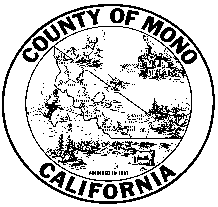 MONO COUNTY PROBATION DEPARTMENT                                                                                                          Mailing: P.O. Box 596, Bridgeport, California 93517                                                                                                              BRIDGEPORT OFFICE (760) 932-5570FAX (760) 932-5571                                                                                                              MAMMOTH  OFFICE     (760) 924-1730FAX (760) 924-1731                                                                                                                                           probation@mono.ca.govMONO COUNTY PROBATION DEPARTMENT                                                                                                          Mailing: P.O. Box 596, Bridgeport, California 93517                                                                                                              BRIDGEPORT OFFICE (760) 932-5570FAX (760) 932-5571                                                                                                              MAMMOTH  OFFICE     (760) 924-1730FAX (760) 924-1731                                                                                                                                           probation@mono.ca.govMONO COUNTY PROBATION DEPARTMENT                                                                                                          Mailing: P.O. Box 596, Bridgeport, California 93517                                                                                                              BRIDGEPORT OFFICE (760) 932-5570FAX (760) 932-5571                                                                                                              MAMMOTH  OFFICE     (760) 924-1730FAX (760) 924-1731                                                                                                                                           probation@mono.ca.govStan EllerPresiding JudgeSuperior CourtStan EllerPresiding JudgeSuperior CourtDr. Karin Humiston Chief Probation OfficerDr. Karin Humiston Chief Probation OfficerMONO COUNTY PROBATION DEPARTMENT                                                                                                          Mailing: P.O. Box 596, Bridgeport, California 93517                                                                                                              BRIDGEPORT OFFICE (760) 932-5570FAX (760) 932-5571                                                                                                              MAMMOTH  OFFICE     (760) 924-1730FAX (760) 924-1731                                                                                                                                           probation@mono.ca.govMONO COUNTY PROBATION DEPARTMENT                                                                                                          Mailing: P.O. Box 596, Bridgeport, California 93517                                                                                                              BRIDGEPORT OFFICE (760) 932-5570FAX (760) 932-5571                                                                                                              MAMMOTH  OFFICE     (760) 924-1730FAX (760) 924-1731                                                                                                                                           probation@mono.ca.govMONO COUNTY PROBATION DEPARTMENT                                                                                                          Mailing: P.O. Box 596, Bridgeport, California 93517                                                                                                              BRIDGEPORT OFFICE (760) 932-5570FAX (760) 932-5571                                                                                                              MAMMOTH  OFFICE     (760) 924-1730FAX (760) 924-1731                                                                                                                                           probation@mono.ca.govStan EllerPresiding JudgeSuperior CourtStan EllerPresiding JudgeSuperior CourtDr. Karin Humiston Chief Probation OfficerDr. Karin Humiston Chief Probation OfficerMONO COUNTY PROBATION DEPARTMENT                                                                                                          Mailing: P.O. Box 596, Bridgeport, California 93517                                                                                                              BRIDGEPORT OFFICE (760) 932-5570FAX (760) 932-5571                                                                                                              MAMMOTH  OFFICE     (760) 924-1730FAX (760) 924-1731                                                                                                                                           probation@mono.ca.govMONO COUNTY PROBATION DEPARTMENT                                                                                                          Mailing: P.O. Box 596, Bridgeport, California 93517                                                                                                              BRIDGEPORT OFFICE (760) 932-5570FAX (760) 932-5571                                                                                                              MAMMOTH  OFFICE     (760) 924-1730FAX (760) 924-1731                                                                                                                                           probation@mono.ca.govMONO COUNTY PROBATION DEPARTMENT                                                                                                          Mailing: P.O. Box 596, Bridgeport, California 93517                                                                                                              BRIDGEPORT OFFICE (760) 932-5570FAX (760) 932-5571                                                                                                              MAMMOTH  OFFICE     (760) 924-1730FAX (760) 924-1731                                                                                                                                           probation@mono.ca.govStan EllerPresiding JudgeSuperior CourtStan EllerPresiding JudgeSuperior CourtDr. Karin Humiston Chief Probation OfficerDr. Karin Humiston Chief Probation OfficerDATELOCATIONTYPE OF WORK#OF HOURSSUPERVISOR NAME & PHONE NUMBER 